M 8.B   11.5. – 15.5.  4hodinyMilí žáci 8.B ,úkoly minulého týdne jsem viděla od 16- ti  z vás, učivo nebylo lehké, ale snažili jste se a někteří zvládli i výborně. Pochvala všem, kteří pracují.Určitě si zkontrolujte a zapište opravu.Kontrola úkolu z pondělí minulého týdne,výsledky cvičení z učebnice jsem vám posílala na email.Př.  Vytkněte -1 před závorku:( 3c + 7 ) = -1 . ( -3c -7 ) ( - 4x - 5 ) = -1 . ( 4x +5)( 8d – x) = -1 . ( -8d + x)2. Př. Vytkněte číslo 2 před závorku:2x + 2y = 2 . ( x +y)2a – 4b = 2 . ( a – 2b)3. Př. Vytkněte vhodný výraz před závorku:cd  +  c x  = c  . (d + x)x²  - x = x  .  ( x - 1)9 a – 3 b =  3. ( 3a – b) 11.5. 1hRovnost, rovnice Rovnost je složená z výrazu na levé straně a výrazu na pravé  straně.Například     7 + 5 = 12 je rovnost, L = P Rovnice je zápis rovnosti dvou výrazů, v kterém hledáme neznámé číslo tak, aby po dosazení za proměnnou do levé a pravé strany zápisu daná rovnost platila.Hledanému číslu říkáme neznámá.Pokud ji najdeme, říkáme, mu řešení nebo kořen rovnice.Rovnice řešíme pomocí ekvivalentních úprav rovnicU rovnic děláme zkoušky, ověřujeme dosazením našeho řešení za neznámou, že L = PEkvivalentní úpravy rovnic: (nemění výsledek rovnice)1.Jestliže od obou stran rovnice odečteme stejné číslo2.  Jestliže k oběma stranám rovnice přičteme stejné číslo3. Jestliže obě strany rovnice vynásobíme stejným číslem     různým od nuly4. Jestliže obě strany rovnice vydělíme stejným číslem     různým od nuly5. Záměna stran rovnice   např. 6 = 2x, můžeme otočit 2x =6 12. 5.   doporučuji vlastnoruční zápis řešených příkladů)Rovnice může mít:Právě jedno řešeníŽádné řešeníNekonečně mnoho řešení, kdy x je libovolné reálné čísloPříklad :2x + 4     = 16   / - 4                  Zkouška      2x +4 - 4 = 16  –  4                       L = 2.x + 4 = 2 . 6 +4 =  12 +4 = 162x           = 12  / : 2                        P  =  162x  : 2     =  12 : 2                          L = P              x      = 6                                       Rovnice  má  právě jedno řešení a tím je x = 6Příklad:3x – 5 =  3x -53x – 3x =  -5  + 50x=  0         Řešením je každé reálné číslo x (nekonečně mnoho řešení)Příklad:2x + 7 =  2x – 52x – 2x = -5 – 70x         = - 12       Rovnice nemá řešení (nikdy se nestane, že  0.x   bude 12, cokoliv násobím nulou je nula)Jen si přečtěte My jsme se učili rovnice řešit  jednoduše: zpravidla na levou stranu rovnice si dáváme neznámou na pravou stranu čísla (ale je to jedno, možno zaměnit) rovná se píšeme pořád pod sebepokud číslo nebo neznámou převádíme z jedné strany na druhou, měníme znaménkakdyž dělíme nějakým číslem napravo, tak stejným nalevokdyž násobíme nějakým číslem napravo, tak stejným i nalevo13.5. Zapište si a vzpomeňte na řešení rovnic: Př.  3x  - 7    =  x  + 5         x  je totéž co 1x       3x -  1x   =  5  + 7        napravo nejdříve opíšeme, co tam je, pak +7           2x       = 12/ : 2        2 dělíme obě strany rovnice            x        = 6Zk :    L  =  3. x  – 7  =  3 . 6  – 7  =  18 – 7 = 11           P  = 6 + 5 =  11            L  = P Vzory příkladů k řešení úkolu ( doporučuji vlastnoručně napsat, i když už jsme počítali v 7.třídě ) 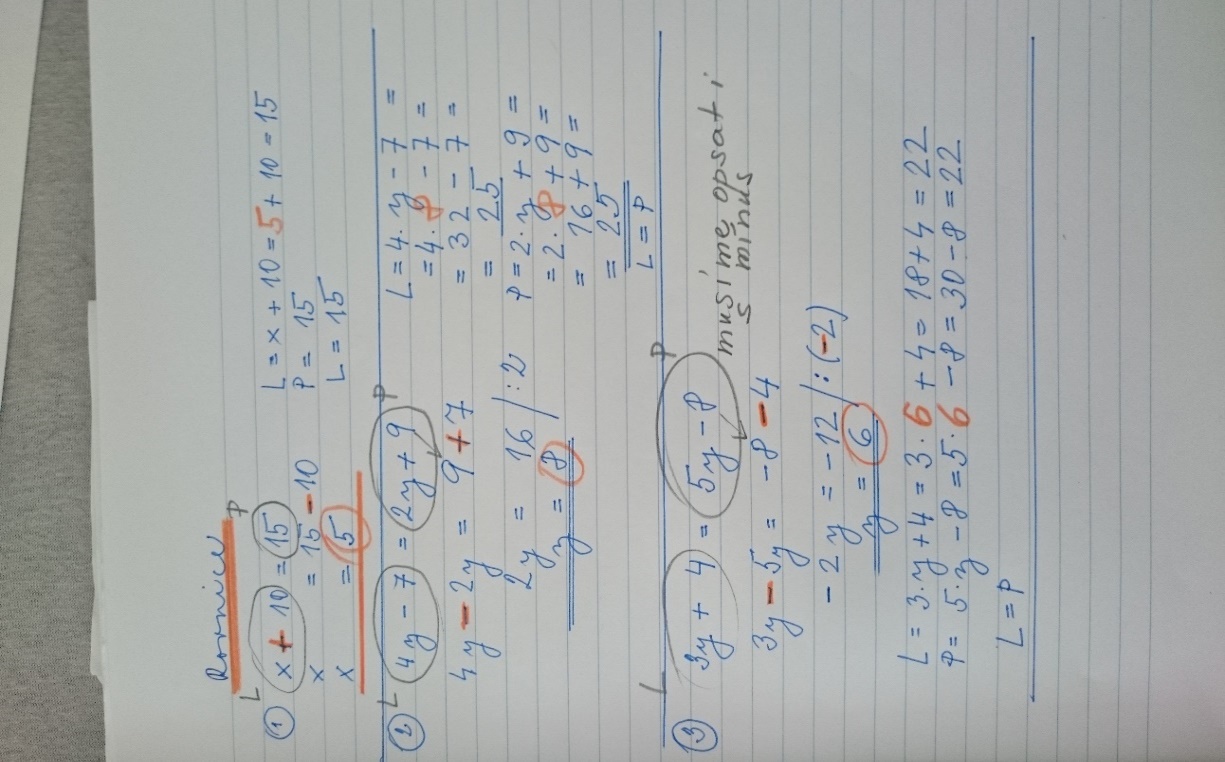 Příklady budeme používat jako vzory k řešení dalších úloh,Na úkol tohoto týdne budete potřebovat vzory příkladů 1,2,314.5. Úkol nadepíšete takto: Úkol :                                     datum :                   jméno : Vyřešte, udělejte zkoušky, pokud počítáte dobře, zkouška vyjde L = PVýpočty (opíšete rovnici, výpočet, zkouška, výsledek 2 krát podtrhnout)Úkol pošlete ke kontrole.Procvičování online: https://www.onlinecviceni.cz/exc/pub_list_exc.php?action=show&class=8&subject=Matematika&search1=04.+Line%C3%A1rn%C3%AD+rovnice#selidVšem poděkování za spolupráci.JM     x + 15  =  21      y -  35 =  40      2a  -  9 =  a + 6      3a + 16 =  a – 20       7x + 20 = 41